Role description for children’s work leaderName of group or programme __________________________________Outline description of this and key responsibilities should be attachedLevel of commitment:   We are seeking volunteers who can commit to xxxx [regular sessions] in addition to planning and preparation time and coordinating the team for a period of xxx years, at which point the position will be reviewed.The leader of this group or programme has overall responsibility for the sessions, the group and the team of volunteers. The leader must be 18 years of age or overapproved by the church elders or leadership team holder of a valid DBS certificate The leader will be expected to: lead or supervise the leading of sessions, encouraging the active participation of all lead and manage the team of volunteers develop good working relationships with families, children and young people attending nurture children’s spirituality, faith and developmentorganize and lead any planning meetingswork with the team to develop and evaluate your practicebe the main contact person with the churchliaise with the children’s and youth work elder or equivalentliaise with the Synod Children’s and Youth Work Development Officer (CYDO) or equivalent as appropriatework cooperatively and collaboratively with representatives of the church (e.g. cleaner/caretaker/Elders/minister/safeguarding officer) maintain records and paperwork according to church policy ensure that church safeguarding, health and safety, equal opportunities and GDPR policies are adhered to and that risk assessments are completed for the premises and any activitiesensure that all volunteers are DBS checked and fit for their role equip or offer training to volunteersattend training on safeguardingQualities needed:Essential:be a Christianhave a love of working with children and young people within the age range covered by the rolea sense of funhave an awareness of child developmental stages to enable you to work appropriately with the children in your grouphave an awareness of and commitment to the participation of children and young people in the life of the churchable to organise yourself in order to manage your workload efficiently able to establish positive and productive relationships with children and young peopleable to recognise and develop the gifts of others and foster an environment of participation of children and young peopleable to lead a team of volunteers through good communication, encouragement and supporthave a willingness to undertake safeguarding training, and Core Skills for children’s workershave a willingness to attend events or training that inform and equip your ministryDesirableOrganisational skillsFirst aidSupervision will be provided by __________________________________________________ [ e.g. the minster, the children’s and youth elder or similar].Expenses – the budget for this group / programme is agreed by the Church Elders or equivalent and overseen by ___________________________________.  Out of pocket expenses should be claimed in line with this.Job Application Form (Voluntary post)VOLUNTEER AGREEMENT FORM		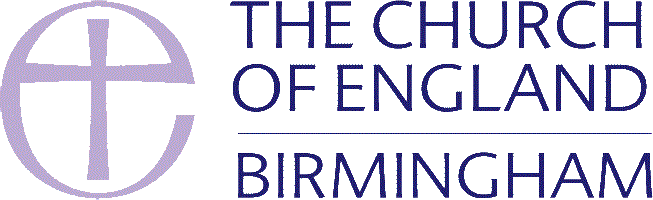 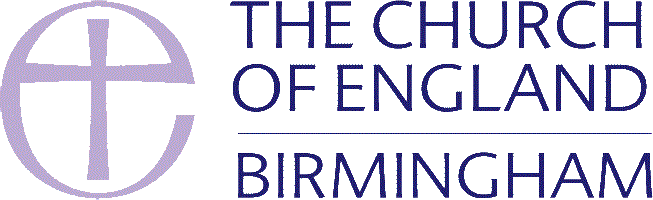 Name of Church _________________________________________________________Name of volunteer _______________________________________________________Welcome to your role as ___________________________________________________Thank you for volunteering. You are a valued member of our team and, on behalf of the members of this church, we undertake to treat you with respect and courtesy at all times, supporting you and your work through prayer, through our interest, and by providing resources and training.  The person who will give you primary support is _________________________________________________He/she is there to discuss any matters of concern you may have.Your role will be undertaken at _______________________________________________________________at the following times ______________________________________________________________________The responsibilities of your role are ________________________________________________________________________________________________________________________________________________________________________________________________________________________________________________________________________________________________________________________________If you are unable to carry out your role – for example due to illness – please telephone:_______________________________________   on __________________________ as soon as possible.We take the safety of everyone in the Church very seriously. Everyone must work within the guidelines of our safeguarding policies for children and adults and must regularly undertake safeguarding training where they work directly with children and/or adults who are vulnerable. In particular, anyone who becomes aware of a safeguarding risk or of actual abuse must immediately contact __________________________We commit to treating you with respect and in line with the church’s policies on equal opportunities and health and safety.We commit to providing adequate insurance cover for volunteers whilst undertaking voluntary work approved and authorised by us.We commit to reimburse agreed expenses incurred by you in fulfilling this role. All expenses must be submitted, with receipts where possible, to _______________________ within one month. This letter is binding in honour only; it is not intended to create a legally binding contract between us and it may be cancelled at any time at the discretion of either party.  Neither of us intend any employment relationship to be created either now or at any time in the future.We hope you will enjoy your work. Signed ________________________________________________________ (On behalf of the Church Elders)Date _________________________________________				To be completed by the volunteer.I understand the nature of the work I am to do in my role as _____________________________________In that role, I undertake: To help the United Reformed Church fulfil their vision to respond to the gospel of God's love in Christ and to live out its discipleship in worship and mission To perform my volunteering role to the best of my abilityTo follow the Church’s procedures and standards, including health and safety and safeguarding procedures, and its equal opportunities policy in relation to its staff, volunteers and anybody they work withTo maintain the confidential information of the Church and of all who become involved with itTo meet the time commitments and standards undertaken, other than in exceptional circumstances, and provide reasonable notice so that alternative arrangement can be made.I have read the church's guidelines for safeguarding children and adults and understand that it is my duty to report any allegations or concerns I may have about children and adults. I know what action to take if abuse is suspected or disclosed.I understand that photographs or videos of the group may only be taken under instruction from the group or programme leader and may not be used for purposes other than those detailed on the consent forms. I understand that I should not make reference to any children or young people by name on social media or post anything that would bring this church or the United Reformed Church into disrepute. I am in possession of a valid DBS certificate of which the church will hold a copy. I undertake to inform the leadership of the church if there is any reason why I should not continue in my role as volunteer leader. Signed ________________________________________  Date _______________________One copy of this form should be retained by the volunteer, one by the person to whom the volunteer is responsible and one by the Church Secretary or person who administers the volunteer contact list.  If the job description changes, a new form must be completed.Role applied for:  Ref: What appeals to you about this role?Please give details of previous experience of working with children and /or young people. What skills can you bring to this role? Please include details of relevant qualifications or training.Employment and Volunteer ExperiencePlease describe briefly any role (whether paid or unpaid) which you have undertaken. Highlight (*) the two most relevant and note what you have achieved.Employment and Volunteer ExperiencePlease describe briefly any role (whether paid or unpaid) which you have undertaken. Highlight (*) the two most relevant and note what you have achieved.Employment and Volunteer ExperiencePlease describe briefly any role (whether paid or unpaid) which you have undertaken. Highlight (*) the two most relevant and note what you have achieved.Employment and Volunteer ExperiencePlease describe briefly any role (whether paid or unpaid) which you have undertaken. Highlight (*) the two most relevant and note what you have achieved.Employment and Volunteer ExperiencePlease describe briefly any role (whether paid or unpaid) which you have undertaken. Highlight (*) the two most relevant and note what you have achieved.From        -          ToMonth/YearFrom        -          ToMonth/YearEmployer/OrganisationRole Title/ResponsibilitiesReason for leavingReferencesPlease give details of two individuals, not related to you, who will provide employment references. One of these must be a church member able to comment on your faith and character. The other should be a person who is able to comment on your ability to perform the role for which you are applying.ReferencesPlease give details of two individuals, not related to you, who will provide employment references. One of these must be a church member able to comment on your faith and character. The other should be a person who is able to comment on your ability to perform the role for which you are applying.Name: Name: How is the referee known to you? How is the referee known to you?Address: Address: Telephone: Telephone: Email: Email: AvailabilityAvailabilityAre you available for interview on xxxxx?Please give the date from which you are available for this role:  DeclarationI acknowledge that an appointment, if offered will be subject to satisfactory references which are acceptable to the United Reformed Church.I declare that the information given on this form is correct and understand that on appointment any misleading statements or deliberate omissions will be regarded as grounds for disciplinary action.I am willing to undertake safeguarding training and understand that this role requires a valid DBS certificate.Signed:                                                                                                          Date: Name (please print)   